The Sacramento Food Bank & Family Services (SFBFS) and KCRA will be holding their annual one-day TURKEY DRIVE in Sacramento on Friday, November 18, 2016 from 4:30 a.m. – 7:00 p.m.  Join us for this year’s Turkey Drive!!! Last year, State Employees donated 2,702 turkeys out of the 11,000 total turkeys donated by the community.  This year, let’s try to top that and help SFBFS secure 12,000 turkeys to help families in need.  Turkeys are in high demand during the holiday season and without these donations, many families will not have meat in their holiday food boxes.  If you would like to contribute, here is how it works. Individuals or agencies can drop off turkeys on the way to work, at lunch or after work.  There will be a dedicated drop off lane for State Employees.  Please be sure to bring a turkey drive form with you when donating turkeys to ensure the proper number of turkeys and weights are recorded. It is very important you turn in a form with turkey donations so that SFBFS can keep track of State Employees weights.SFBFS also accepts turkey dinner fixings such as potatoes, stuffing, cranberry sauce, etc. Turkey Drop Off Site: Sacramento Food Bank & Family Services 3333 Third Avenue Sacramento, CA  95817 To learn more about the 2016 California State Employees Food Drive please visit the 2016 California State Employees Food Drive website at http://www.fooddrive.ca.gov/ or contact me through email.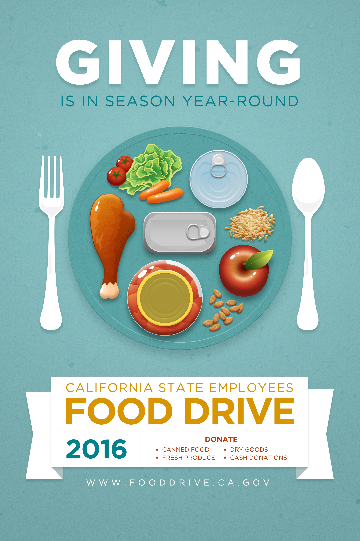 